AUTODICHIARAZIONE Ai sensi del D.P.R. 445/00, artt. 46 e 47 ..l…sottoscritt………..(Cognome e nome del docente) C.F…………………………………………………… Docente in servizio in questo istituto a ▪ Tempo indeterminato ▪ Tempo determinato Ordine di scuola: o Infanzia o Primaria o Secondaria I Grado Consapevole delle responsabilità in caso di dichiarazioni false e mendaci (art.75-76, D.P.R. 445/00) DICHIARA Di aver assolto all’obbligo di formazione in servizio deliberata in sede di Collegio Docenti (delibera  n. 16 del 11/09/2023) attraverso una delle seguenti modalità: Formazione proposta dalla scuola dal titolo………………………………..per un numero  complessivo di ore…………………., fruite in modalità……………………dal……al…..  Formazione autonoma: - con ente accreditato MI………………………..dal titolo………….per un numero  complessivo di ore………, fruite in modalità…………………dal…..al………. - Altro……………specificare………………….. per un numero complessivo di  ore………, fruite in modalità…………………dal…..al………. La presente dichiarazione dovrà essere inviata all’indirizzo email della scuola  msic815001@istruzione.it entro e non oltre il 31 agosto 2024.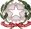 ISTITUTO COMPRENSIVO “GIUSEPPE TALIERCIO” Via Commercio, 1 MARINA DI CARRARA (MS) tel. 0585/788353 fax 0585/788372 C.F.91019490456 – codice univoco: UF61Y1MSIC815001@PEC.ISTRUZIONE.IT msic815001@istruzione.it https://www.comprensivotaliercio.edu.it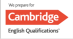 